Publicado en  el 11/12/2014 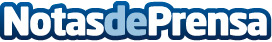 Amazon.es pone a la venta en exclusiva el Christmas Pack de Sónar 2015Amazon.es ha puesto a la venta hoy en exclusiva el SonarPack 2015. Se trata de una promoción navideña que incluye el Abono General a todos los conciertos, sesiones y demás actividades que tienen lugar durante los tres días del festival con el añadido del acceso exclusivo a las zonas VIP de Sónar de Noche.  Datos de contacto:AmazonNota de prensa publicada en: https://www.notasdeprensa.es/amazon-es-pone-a-la-venta-en-exclusiva-el_1 Categorias: Música http://www.notasdeprensa.es